История моей семьи в годы Великой Отечественной войныХуснутдинов Мисбахетдин Хуснутдинович(1909-1942)Мисбахетдин Хуснутдинович родился в деревне Байлангар,Кукморского района, ранее входившего в состав Мамадышского кантона Татарской АССР, в 1909 году. В 1941 году был призван на войну вместе со своим двоюродным братом. Их отправили на Волховский фронт. Батальон участвовал в обороне города Тихвин(Ленинградская область). В 1942  фронт объединился с Ленинградским фронтом. В ходе этой операции мой прадед попал под шквальный огонь и был убит. За 8 месяцев на войне он смог отправить лишь одно письмо домой моей прабабушке. Всю эту информацию передал родственникам именно двоюродный брат.Гилязов Рустэм Алмазович(1903-1971)Двоюродный брат моего прадеда прошел всю войну ,ему очень сильно повезло. Он вернулся с двумя серьезными ранениями, лишился пальца на руке, был несколько раз контужен ,но выжил. Рустэм Алмазович был награжден медалью за «Боевые Заслуги» и  медалью за «Оборону Ленинграда» ,закончил войну в звании сержанта. Он участвовал в обороне Ленинграда. По его словам за всю войну он провел более 50 столкновений с вражескими силами. Также Рустэм Алмазович рассказывал о тех ужасах которые он видел. С тех пор как я узнал об этих рассказах, у меня сложилась более ясная картина о происходящем на войне, и я считаю, что это один из главных ужасов в жизни людей.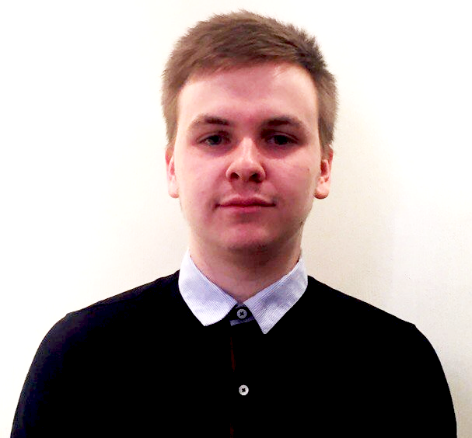 Мангушев Роман группа 4108